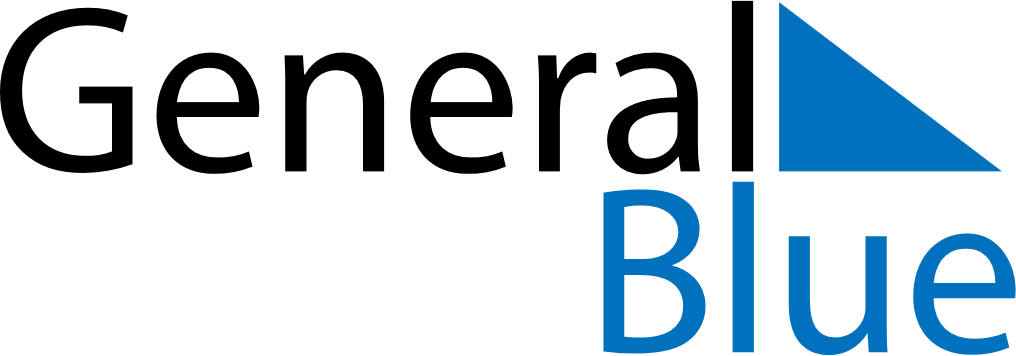 November 2024November 2024November 2024November 2024November 2024November 2024Tczew, Pomerania, PolandTczew, Pomerania, PolandTczew, Pomerania, PolandTczew, Pomerania, PolandTczew, Pomerania, PolandTczew, Pomerania, PolandSunday Monday Tuesday Wednesday Thursday Friday Saturday 1 2 Sunrise: 6:45 AM Sunset: 4:10 PM Daylight: 9 hours and 24 minutes. Sunrise: 6:47 AM Sunset: 4:08 PM Daylight: 9 hours and 20 minutes. 3 4 5 6 7 8 9 Sunrise: 6:49 AM Sunset: 4:06 PM Daylight: 9 hours and 17 minutes. Sunrise: 6:51 AM Sunset: 4:04 PM Daylight: 9 hours and 13 minutes. Sunrise: 6:53 AM Sunset: 4:03 PM Daylight: 9 hours and 9 minutes. Sunrise: 6:55 AM Sunset: 4:01 PM Daylight: 9 hours and 5 minutes. Sunrise: 6:57 AM Sunset: 3:59 PM Daylight: 9 hours and 1 minute. Sunrise: 6:59 AM Sunset: 3:57 PM Daylight: 8 hours and 57 minutes. Sunrise: 7:01 AM Sunset: 3:55 PM Daylight: 8 hours and 54 minutes. 10 11 12 13 14 15 16 Sunrise: 7:03 AM Sunset: 3:53 PM Daylight: 8 hours and 50 minutes. Sunrise: 7:05 AM Sunset: 3:52 PM Daylight: 8 hours and 46 minutes. Sunrise: 7:07 AM Sunset: 3:50 PM Daylight: 8 hours and 43 minutes. Sunrise: 7:09 AM Sunset: 3:48 PM Daylight: 8 hours and 39 minutes. Sunrise: 7:11 AM Sunset: 3:47 PM Daylight: 8 hours and 36 minutes. Sunrise: 7:13 AM Sunset: 3:45 PM Daylight: 8 hours and 32 minutes. Sunrise: 7:15 AM Sunset: 3:44 PM Daylight: 8 hours and 29 minutes. 17 18 19 20 21 22 23 Sunrise: 7:16 AM Sunset: 3:42 PM Daylight: 8 hours and 25 minutes. Sunrise: 7:18 AM Sunset: 3:41 PM Daylight: 8 hours and 22 minutes. Sunrise: 7:20 AM Sunset: 3:39 PM Daylight: 8 hours and 19 minutes. Sunrise: 7:22 AM Sunset: 3:38 PM Daylight: 8 hours and 15 minutes. Sunrise: 7:24 AM Sunset: 3:37 PM Daylight: 8 hours and 12 minutes. Sunrise: 7:26 AM Sunset: 3:35 PM Daylight: 8 hours and 9 minutes. Sunrise: 7:27 AM Sunset: 3:34 PM Daylight: 8 hours and 6 minutes. 24 25 26 27 28 29 30 Sunrise: 7:29 AM Sunset: 3:33 PM Daylight: 8 hours and 3 minutes. Sunrise: 7:31 AM Sunset: 3:32 PM Daylight: 8 hours and 1 minute. Sunrise: 7:33 AM Sunset: 3:31 PM Daylight: 7 hours and 58 minutes. Sunrise: 7:34 AM Sunset: 3:30 PM Daylight: 7 hours and 55 minutes. Sunrise: 7:36 AM Sunset: 3:29 PM Daylight: 7 hours and 52 minutes. Sunrise: 7:37 AM Sunset: 3:28 PM Daylight: 7 hours and 50 minutes. Sunrise: 7:39 AM Sunset: 3:27 PM Daylight: 7 hours and 48 minutes. 